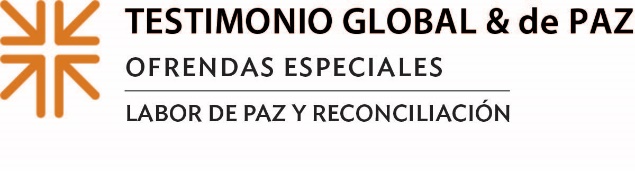 No hay otro lugar como el hogarLa Ofrenda de Paz y Testimonio Global apoya los esfuerzos para acompañar a los migrantes ambientales de FijiNadie tendió una estera para Selai.Nacida y criada en Vunidogoloa [voo-nē-dō-gō-lōah], una comunidad de Fiji que se vio obligada a mudarse debido al impacto del cambio climático, Selai [Suh-lī] no se sintió bienvenida en su nuevo hogar. “Cuando entré a la casa, no encontré mi tapete”, dijo, haciendo referencia a la costumbre de los isleños del Pacífico de dar la bienvenida a los miembros de la familia y a los invitados de honor para que se sienten al mismo nivel sobre tapetes en el piso. “Sentí que no pertenecía aquí”.Desde 2014, la nación insular de Fiji ha tenido aproximadamente cuatro reubicaciones de este tipo. Según Frances Namoumou [nah-moo-moo], coordinadora del programa de Administración Ecológica y Justicia Climática de la Conferencia de Iglesias del Pacífico, o la PCC (por sus siglas en inglés), las iglesias del Pacífico han previsto los peores escenarios. El cambio climático, así como el impacto catastrófico de la temporada de ciclones, contribuyen al creciente número de reubicaciones necesarias.El llamado de la PCC al establecimiento de la paz — incluido el abordaje de los problemas de salud mental que resultan del impacto del cambio climático — es posible en parte gracias al aporte de la  Ofrenda de Paz y Testimonio Global.La Ofrenda de Paz y Testimonio Global es única en el sentido de que la mitad está destinada a esfuerzos de pacificación y testimonio global a nivel de la iglesia nacional para abordar problemas críticos en todo el mundo. Veinticinco por ciento es retenido por congregaciones como la nuestra para el trabajo local de paz y reconciliación, y el 25% va a los concilios intermedios para ministerios similares a nivel regional. Aquí en (SU CONGREGACIÓN) hemos usado nuestra porción de esta ofrenda para (CONTAR SOBRE SU MINISTERIO).Frances dice: “Es nuestro llamado, tanto como personas como cristianos, cuidar la Creación y nuestro impacto en este planeta. No es que la pacificación sea una flor extraña que se nos presentó para que podamos ver la conexión entre nosotros y el medio ambiente. Siempre ha existido en nuestra cultura y tradiciones”. El reverendo Carl E. Horton, director del Programa Presbiteriano de Labor por la Paz, dice que el programa está cada vez más llamado a centrarse en temas de migración y cambio climático y cómo se puede aplicar el Compromiso con la Labor por la Paz para abordar las causas profundas que obligan a las personas a reubicarse. "El Compromiso con la Labor por la Paz incluye 'hacer las paces con la tierra'", dijo sobre el popular recurso presbiteriano, "y lo describe como 'proteger y restaurar la creación de Dios a través del estudio, la defensa y la administración consciente del medio ambiente'".Frances está agradecida por la asociación del PCC con la IP(EE. UU.)."Gracias", dijo ella. “Si no fuera por los fondos que recibimos de IP (EE. UU.), no podríamos apoyar a comunidades como la de Selai y ayudar a mantener un mundo habitable para su familia y todas las generaciones futuras”.Puede que Selai se haya sentido sola, pero no lo está: la Ofrenda de Paz y Testimonio Global se une como pacificadores con aquellos/as aquí en casa y en todo el mundo. Por favor, ofrenden generosamente, cuando todos/as hacemos un poco, se suma mucho.Oremos ~Dios, creador de todas las cosas: Tú creaste este mundo, te pertenece y lo has confiado a nuestro cuidado. Que nuestro uso de esta ofrenda te honre y sirva a todos tus hijos/as que llaman hogar a este planeta. Amén.